МИНОБРНАУКИ РОССИИ ФЕДЕРАЛЬНОЕ ГОСУДАРСТВЕННОЕ БЮДЖЕТНОЕ ОБРАЗОВАТЕЛЬНОЕ УЧРЕЖДЕНИЕ  ВЫСШЕГО ОБРАЗОВАНИЯ«ВОРОНЕЖСКИЙ ГОСУДАРСТВЕННЫЙ УНИВЕРСИТЕТ» (ФГБОУ ВО «ВГУ») УТВЕРЖДАЮ Заведующий кафедрой экономики, маркетинга и коммерции 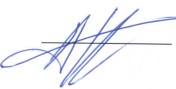 П.А. Канапухин 12.05.2022 г.  РАБОЧАЯ ПРОГРАММА УЧЕБНОЙ ДИСЦИПЛИНЫ Б1.О.09 Управление проектами  Код и наименование направления подготовки: 12.03.03 Фотоника и оптоинформатика Профиль подготовки: Фотоника и оптоинформатикаКвалификация выпускника: бакалаврФорма обучения: очная Кафедра, отвечающая за реализацию дисциплины: экономики, маркетинга и коммерции Составители программы: к.э.н., доц. Зюзюков Александр Викторович Рекомендована: НМС экономического факультета протокол №4 от 21.04.2022 г. Учебный год: 2022-2023                         Семестр: 4  9.Цели и задачи учебной дисциплины Целями освоения учебной дисциплины являются: получение знаний об актуальных методах управления проектами; обучение современным технологиям и инструментам проектного управления; расширение знаний и компетенций студентов по проблематике социального поведения, мышления роста, лидерства, саморазвития, управления развитием команды, бизнес-моделирования. Задачи учебной дисциплины: изучение актуальных методов и инструментов проектного подхода: управление многоканальностью, интеграция в бизнес-среду, бизнес-моделирование; привитие навыков работы с продуктом проекта, использования гибкого инструментария, гибридных моделей монетизации проекта. усвоение обучающимися различных технологий управления проектами. Место учебной дисциплины в структуре ООП: вариативная часть блока Б1 Планируемые результаты обучения по дисциплине/модулю (знания, умения, навыки), соотнесенные с планируемыми результатами освоения образовательной программы (компетенциями) и индикаторами их достижения: Объем дисциплины в зачетных единицах/час — 2/72.  Форма промежуточной аттестации: зачет с оценкой Трудоемкость по видам учебной работы 13.1. Содержание дисциплины 13.2. Темы (разделы) дисциплины и виды занятий Методические указания для обучающихся по освоению дисциплины Использование конспектов лекций, раздаточного материала, работа с литературой, указанной в пункте 15, самостоятельный поиск дополнительной информации по темам дисциплины, подготовка докладов, выступлений, проектов по указанным темам, опрос по основным темам. Перечень основной и дополнительной литературы, ресурсов интернет, необходимых для освоения дисциплины а) основная литература: б) дополнительная литература: в) информационные электронно-образовательные ресурсы (официальные ресурсы интернет)*: Перечень учебно-методического обеспечения для самостоятельной работы  Образовательные технологии, используемые при реализации учебной дисциплины, включая дистанционные образовательные технологии (ДОТ), электронное обучение (ЭО), смешанное обучение):  оборудование, предоставляющее технические возможности для просмотра компьютерных презентаций. Программа курса может реализовываться с применением дистанционных технологий. Материально-техническое обеспечение дисциплины: учебная аудитория, типовое оборудование учебной аудитории Оценочные средства для проведения текущей и промежуточной аттестаций Порядок оценки освоения обучающимися учебного материала определяется содержанием следующих разделов дисциплины:  Типовые оценочные средства и методические материалы, определяющие процедуры оценивания   20.1  Текущий контроль успеваемости Контроль успеваемости по дисциплине осуществляется с помощью следующих оценочных средств: Примеры практических заданий  Практическое задание №1 Выбрать проект. Описать цель проекта по методике SMART. Расписать выбранный проект по универсальному алгоритму в программе SCRUMBLR.ru   Практическое задание №2.  В программе MIRO подробно структурировать проект, составив: ИСР, диаграмму Ганта, расписание проекта, матрицу ответственности (с фотографиями участников) и матрицу коммуникаций. Практическое задание №3. Представить презентацию с подробным описанием интеграции проекта в бизнес-среду на основании SWOTи PEST анализа. Практическое задание №4. Выбрать и обосновать 5-7 ключевых метрик проекта, рассчитать Юнит-экономику проекта.  Практическое задание №5. Представить подробную презентацию проекта в модели Канвы. Аргументированно, с подробными выкладками обосновать каждый пункт модели КАНВЫ Требования к выполнению заданий, шкалы и критерии оценивания: оценка «зачтено» (высокий уровень) выставляется обучающемуся, если все задания выполнены в срок, обучающийся уверенно отвечает на дополнительные вопросы, свободно ориентируется в материале; оценка «не зачтено» (низкий уровень), если задания не выполнены в срок, обучающийся не владеет материалом. Перечень вопросов для опроса Что такое дисрапция? Каковы сущностные признаки дисрапции? Объясните суть термина «платформенные решения»? Перечислите инструменты целеполагания? Опишите универсальный алгоритм управления проектами? Опишите ключевые инструменты каждого этапа универсального алгоритма? Назовите инструменты структуризации проекта? Опишите виолентную стратегию проектирования? Опишите коммутантную стратегию проектирования? Что такое аутсорсинговая интеграция в бизнес-среду? Что такое виртуальная интеграция в бизнес-среду? Что такое омниканальность проекта? Приведите актуальные примеры омниканальности. Назовите возможные стратегии внешних коммуникаций современного проекта? Обоснуйте преимущества и недостатки  бизнес-модели «Маркетплейс» 14. Обоснуйте преимущества и недостатки  бизнес-модели «Купи-продай» Опишите цикл проверки жизнеспособности проекта? Что такое CUSTOMER DEVELOPMENT? Что такое MVP проекта? Как строится карта путешествий клиента? Что такое юнит-экономика проекта? Что влияет на показатель LTV проекта? Какие модели монетизации проекта актуальны в настоящий момент? Какова ключевая формула для определения ценностного предложения проекта? Что дает проекту применение модели Канвы? В чем ключевая разница между итеративным и водопадным подходом? Каковы отличительные признаки SCRUM-методологии? Какие способы геймификации проектов вы можете назвать? Что такое холакратия? Что такое спиральная динамика проекта? Требования к выполнению заданий, шкалы и критерии оценивания:  Отлично — демонстрирует высокий уровень знаний теоретико-методологических основ управления проектами, умеет анализировать практические ситуации, оценивает разные точки зрения по проблемам дисциплины, излагает собственное мнение, формулирует грамотные и обоснованные рекомендации. Хорошо – демонстрирует достаточный уровень знаний теоретико-методологических основ управления проектами, умеет анализировать практические ситуации, излагает собственное мнение, формулирует рекомендации. Удовлетворительно – демонстрирует слабый уровень знаний теоретико-методологических основ управления проектами, плохо умеет анализировать практические ситуации, с трудом излагает собственное мнение и плохо формулирует рекомендации Неудовлетворительно – отсутствие знаний теоретико-методологических основ управления проектами, неспособность анализировать практические ситуации, оценивать разные точки зрения по проблемам дисциплины, излагать собственное мнение, давать рекомендации. 20.2 Промежуточная аттестация Промежуточная аттестация по дисциплине осуществляется с помощью следующих оценочных средств: Перечень вопросов к зачету:  Актуальные проблемы проектного управления Критерий успеха проекта Оценка эффективности проекта Инструменты целеполагания в управлении проектами Универсальный алгоритм управления проектами Принципы проектной декомпозиции Инструменты проектной структуризации Актуальные модели  внешних коммуникации 9. Многоканальность и омниканальность в проектах Управление жизнеспособностью проекта.  Алгоритм построения карты путешествий клиента Методика дизайн-мышления MVP проекта Применение метода JTBD в проектировании. Ключевые метрики проекта Юнит-экономика проекта Бизнес-модели проекта. Актуальные кейсы. Модели монетизации проекта. Актуальные кейсы. Неклассические методы бизнес-планирования. Модель Канвы проекта на конкретном примере Способы получения и обработки обратной связи по продукту проекта. Геймификация проекта. Актуальные примеры. Agile: ключевые принципы. OKR: ключевые принципы и инструменты SCRUM Перечень практических заданий к зачету: На примере конкретного проекта описать цель по методике SMART, оценить конкурентоспособность проекта.  Структурировать проект, составив иерархическую структуру работ, диаграмму Ганта, расписание проекта. Структурировать проект, составив матрицу ответственности и матрицу коммуникаций. 4.Подготовить описание интеграции проекта в бизнес-среду на основании SWOTи PEST анализа. На примере конкретного проекта выбрать и обосновать 5-7 ключевых метрик проекта, рассчитать Юнит-экономику проекта. Обосновать LTV продукта проекта. Предложить 3 варианта MVP проекта, обосновать критерии проверки проекта на жизнеспособность. Предложить варианты внешних каналов коммуникации и возможности омниканальности проекта. Требования к выполнению заданий, шкалы и критерии оценивания Для оценивания результатов обучения на зачете используются следующие показатели: знание теоретико-методологических основ управления проектами; умение анализировать практические ситуации; применять теоретические знания для решения практических задач;  4) умение делать выводы и обобщения. Соотношение показателей, критериев и шкалы оценивания результатов обучения: Требования к выполнению заданий, шкалы и критерии оценивания Код Название компетенции Код(ы) Индикатор(ы) Планируемые результаты обучения УК-2 Способен управлять проектом на всех этапах его жизненного цикла  УК-2.1 Формулирует конкретную, специфичную, измеримую во времени и пространстве цель, а также определяет дорожную карту движения к цели, исходя из имеющихся ресурсов и ограничений Знать:  этапы жизненного цикла проекта; требования к постановке цели и задач, области знаний проекта.  Уметь:  разрабатывать проект с учетом анализа альтернативных вариантов его реализации. Владеть:  методиками 	разработки 	и 	управления проектами. УК-2 Способен управлять проектом на всех этапах его жизненного цикла  УК-2.2 Составляет иерархическую структуру работ, распределяет по задачам финансовые и трудовые ресурсы, использует актуальное ПО Знать:  основы проектирования, принципы декомпозиции. Уметь:  разрабатывать 	план 	групповых 	и организационных 	коммуникаций 	при подготовке и выполнении проекта. Владеть:  методами оценки потребности в ресурсах и эффективности проекта. УК-2 Способен управлять проектом на всех этапах его жизненного цикла  УК-2.3 Проектирует смету и бюджет проекта, определяет тип бизнес-модели проекта, оценивает эффективность результатов Знать:  основы бюджетирования и формы бюджета, - ключевые бизнес-модели, способы монетизации проекта. Уметь:  рассчитывать сметную стоимость работ проекта  проекта; оценивать эффективность проекта. Владеть:  методами оценки стоимости проекта,  современными моделями монетизации УК-2.4 Составляет матрицу ответственности, матрицу коммуникаций проекта Знать:  содержание 	плана 	управления коммуникациями. Уметь:  -разрабатывать 	планы 	коммуникаций 	в проекте. структурировать матрицу ответственности. Владеть: технологиями коммуницирования; навыками планирования коммуникаций; - навыками диагностирования конфликтов; - навыками разрешения конфликтов. УК-2.5 Использует гибкие технологии для реализации задач с изменяющимися во времени параметрами Знать: принципы гибкой разработки программного обеспечения для управления проектами. Уметь: анализировать 	социально-значимые проблемы и процессы, существенные для проекта;  формировать 	проектные 	команды, работать в коллективе. Владеть: навыками презентации проекта.  Вид учебной работы Вид учебной работы Трудоемкость  Вид учебной работы Вид учебной работы Всего По семестрам Вид учебной работы Вид учебной работы Всего     4 семестр Аудиторные занятия Аудиторные занятия 50 50 в том числе: Лекции 34 34 в том числе: Практические 16 16 в том числе: Лабораторные 0 0 Самостоятельная работа  Самостоятельная работа  22 22 в том числе: курсовая работа (проект) в том числе: курсовая работа (проект) 0 0 Форма промежуточной аттестации Форма промежуточной аттестации 0 0 Итого: Итого: 72 72  п/п Наименование раздела дисциплины Содержание раздела дисциплины Реализация раздела дисциплины с помощью онлайн-курса, ЭУМК  1. Лекции  1. Лекции  1. Лекции  1.1 Актуальные проблемы современного проектирования Изменчивость среды. Платформенные модели решения, организация доступа. Процессы дисрапции. Жизненный цикл современного проекта. Актуальные кейсы. 1.2 Универсальный алгоритм управления проектом Ключевые аспекты проектирования. Инструменты целеполагания. Алгоритм управления. Ветвление методов управления проектами. Актуальные кейсы. 1.3 Структуризация проекта. Ключевые инструменты проектирования Способы структуризации проекта. План УП, дорожная карта, выявления контрольных точек. Сетевое планирование. Актуальные кейсы. 1.4 Интеграция проекта в бизнес-среду Виды и способы интеграции, конкурентное поведение. Выбор модели интеграции 1.5 Ключевые метрики проекта. Воронка проекта. Бизнес-моделирование. Модели монетизации. Эффекты и индикаторы успешности реализации проекта. Эффективность реализации проекта. Юнит-экономика проекта.  1.6 Управление жизнеспособностью и омниканальность современного проекта  Инструменты 	Customer 	Development 	в проектировании. Карта путешествий клиента, дизайн-мышление.MVP-проекта. Выбор внешних каналов. Актуальные кейсы. 1.7 Представление проекта в модели Канвы Структуризация и презентация проекта. Ценностное предложение, ключевые партнеры, способы взаимодействия, доходы и расходы проекта. 1.8 Гибкие технологии управления проектом Agile-манифест 2.1, Scrum, OKR, Canban, геймификация, холакратия. 2. Практические занятия 2. Практические занятия 2. Практические занятия 2.1 Актуальные проблемы современного проектирования Платформенные решения. Примеры дисрапции. Актуальные кейсы. 2.2 Универсальный алгоритм управления проектом Применение 	разных 	процедур 	целеполагания. Выбор проекта. Описание алгоритма проекта в scrumblr..ru  2.3 Структуризация проекта. Ключевые инструменты проектирования Составление ИСР, матрицы коммуникации и матрицы ответственности в MIRO, распределение полномочий в команде. Презентация. 2.4 Интеграция проекта в бизнес-среду Выбор модели интеграции, обоснование, дорожная карта интеграции. 2.5 Ключевые метрики проекта. Составление воронки проекта. Выбор бизнесмоделирование и  модели монетизации. Расчет юнит-экономики проекта.  2.6 Управление жизнеспособностью и омниканальность современного проекта  Командные презентации обоснования жизнеспособности проекта  с инструментами Customer Development. Защита MVP проекта.  Актуальные кейсы. 2.7 Представление проекта в модели Канвы Презентация проекта в модели Канвы. Обоснование ценностного предложения, ключевых партнеров, расходов и доходов проекта. 2.8 Гибкие технологии управления проектом Возможности применения гибких технологий в реализации конкретного проекта. № п/п Наименование темы  (раздела) дисциплины Виды занятий (количество часов) Виды занятий (количество часов) Виды занятий (количество часов) № п/п Наименование темы  (раздела) дисциплины Лекции Практические Лабораторные Самостоятельная работа Всего 1 Актуальные проблемы современного проектирования 62 0 2102 Универсальный алгоритм управления проектом42 0 4103 Структуризация проекта. Ключевые инструменты проектирования 42 0 284 Интеграция проекта в бизнес-среду 42 0 4105 Ключевые метрики проекта. 42 0 286 Управление жизнеспособностью и омниканальность современного проекта  42 0 287 Представление проекта в модели Канвы 42 0 288 Гибкие технологии управления проектом 42 0 410Итого: 34 16 0 2272 № п/п Источник 1 Аньшин В.М. Управление проектами: фундаментальный курс / В.М. Аньшин, А.В. Алешин, К.А. Багратиони; ред. В.М. Аньшин, О.М. Ильина. - Москва: Издательский дом Высшей школы экономики, 2013. - 624 с.  – URL:http://biblioclub.ru/index.php?page=book&id=227270 2 Левушкина С.В. Управление проектами / С.В. Левушкина; Федеральное государственное бюджетное образовательное учреждение высшего профессионального образования Ставропольский государственный аграрный университет. - Ставрополь: Ставропольский государственный аграрный университет, 2017. - 204 с.  - URL:http://biblioclub.ru/index.php?page=book&id=484988 3 Управление проектами / П.С. Зеленский, Т.С. Зимнякова, Г.И. Поподько и др.; отв. Ред. Г.И. Поподько; Министерство образования и науки Российской Федерации, Сибирской Федеральный университет. - Красноярск: СФУ, 2017. - 132 с. –  URL:http://biblioclub.ru/index.php?page=book&id=497741 № п/п Источник 4 Сазерленд Дж. Scrum Революционный метод управления проектами/ Дж.Сазерленд – Пер.с англ.— М.: МИФ, 2016. –  312 с. 5 Демарко Т.Deadline. Роман об управлении проектами  / Т.Демарко – Пер. с англ. – М.: МИФ, 215. – 412 с. № п/п Ресурс 6 Образовательный 	портал 	«Электронный 	университет 	ВГУ». 	– https://edu.vsu.ru/course/view.php?id=10461 URL: 7 Основы управления проектами. –  URL: http://www.spiderproject.ru 8 Видеокурс по MS Project. –  URL:  http://www.microsoftproject.ru/articles.phtml?aid=40 9 Ассоциация управления проектами «СОВНЕТ». –  URL:  http://www.sovnet.ru 19 PM Expert. –  URL:  http://www.pmexpert.ru 11 Центр развития компетенций в управлении проектами. –  URL:  http://pm.hse.ru/research 12 РБ.РУ. –  URL:  http://rb.ru 13 vc.ru .–  URL:  http://vc.ru 14 Секрет фирмы .–  URL:  http://secretmag.ru № п/п Источник 1 Рябов В. Microsoft Office Project Professional 2003 и  Microsoft Office Project Server 2003: Корпоративная 	система 	управление 	проектами. 	– (http://www.microsoftproject.ru/articles.phtml?aid=40). № п/п Наименование раздела дисциплины (модуля) Компетен ция(и) Индикатор(ы) достижения компетенции Оценочные средства  1. Актуальные проблемы современного проектирования УК-2 УК-2.1 Устный опрос  2. Универсальный алгоритм управления проектом УК-2 УК-2.2 Практическое задание  3. Структуризация проекта. Ключевые инструменты проектирования УК-2 УК-2.2 Практическое задание  4. Интеграция проекта в бизнес-среду УК-2 УК-2.3 Практическое задание  5 Ключевые метрики проекта. УК-2 УК-2.3 Практическое задание  6. Управление жизнеспособностью и омниканальность современного проекта  УК-2 УК-2.4 Устный опрос 7. Представление проекта в модели Канвы УК-2 УК-2.4 Практическое задание  8. Гибкие технологии управления проектом УК-2 УК-2.5 Устный опрос Промежуточная аттестация  форма контроля – зачет с оценкойПромежуточная аттестация  форма контроля – зачет с оценкойПромежуточная аттестация  форма контроля – зачет с оценкойПеречень вопросов Практическое задание Критерии оценивания Шкала оценок Обучающийся в полной мере владеет понятийным аппаратом данной области науки (теоретическими основами дисциплины), способен иллюстрировать ответ примерами, фактами, применять теоретические знания для решения практических задач в различных сферах жизнедеятельности Отлично Ответ на контрольно-измерительный материал не соответствует одному из перечисленных показателей, но обучающийся дает правильные ответы на дополнительные вопросы. Недостаточно продемонстрировано умение иллюстрировать ответ примерами, фактами, или содержатся отдельные пробелы в умении связывать теорию с практикой Хорошо Ответ на контрольно-измерительный материал не соответствует любым двум из перечисленных показателей, обучающийся дает неполные ответы на дополнительные вопросы. Демонстрирует частичные знания основ экономики, не умеет связывать теорию с практикой, допускает существенные ошибки Удовлетворительно Ответ на контрольно-измерительный материал не соответствует всем перечисленным показателям. Обучающийся демонстрирует отрывочные, фрагментарные знания, допускает грубые ошибки Неудовлетворительно 